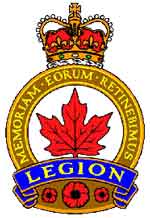 Salisbury Branch No.31The Royal Canadian LegionP.O. Box 9Salisbury, NBRev. John Scott Memorial BursaryBursaries are available to graduating students of JMA Armstrong High School and Riverview High School. These will be awarded, based on need, to children, grandchildren, and great grandchildren of ex-service personnel. Applicants must be planning to further their education and be accepted at a postsecondary institution for the next school year. Applicants must live on the Salisbury side of Findlay Blvd.To be considered, the application must include the following:A personal letter telling about yourself, including such things as interests, hobbies, family, and involvement in extracurricular activities within and outside of school.Proof of service of the qualifying parent, grandparent, or great grandparent. This should include branch and years of service.Letter of recommendation from a grade 12 teacher.Grade 12 marks to date.Letter of acceptance from institute of higher learning, if possible. If you are the successful candidate, the cheque will be issued upon receipt of this acceptance letter.Please forward to:Riverview High School Guidance DepartmentDeadline: May 15th, 2022Rev. John Scott Memorial BursaryApplication FormName: _______________________________________________________________________________Address: _____________________________________________________________________________Telephone: ___________________________________________________________________________Name of postsecondary institution you plan to attend: ________________________________________Qualifying parent, grandparent, or great grandparentName: ___________________________________________________________Branch of Service (circle one): army, navy, air force, marineYears of Service: _____________________Please rate and explain your level of financial need.		Great need		Slight need		Little need________________________________________________________________________________________________________________________________________________________________________________________________________________________________________________________________________________________________________________________________________________________________________________________________________________________________________________________________________________________________________________________________________________________________________________________________________________________________________________________________________________________________________ 